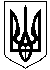 УКРАЇНАМАЛИНСЬКА МІСЬКА  РАДАЖИТОМИРСЬКОЇ ОБЛАСТІР І Ш Е Н Н ямалинської МІСЬКОЇ ради(дев’яносто______ сесія сьомого скликання)від                2020 року №Про припинення права користування,внесення змін у рішення, передачуу власність, надання в орендуземельних ділянокРозглянувши заяви громадян, керуючись ст. 10, 26  Закону України «Про місцеве самоврядування в Україні», Земельним кодексом України, законами України «Про землеустрій», «Про оренду землі», «Про внесення змін до деяких законодавчих актів України щодо сприяння будівництву», «Про Державний земельний кадастр», «Про державну реєстрацію речових прав на нерухоме майно та їх обтяжень», постановою Кабінету Міністрів України від 25.12.2015  №1127 «Про державну реєстрацію речових прав на нерухоме майно та їх обтяжень», міська радаВ И Р І Ш И Л А:1. Внести зміни:2. Надати дозвіл на розробку технічної документації із землеустрою щодо встановлення (відновлення) меж земельної ділянки в натурі (на місцевості) для оформлення права власності на земельну ділянку для будівництва і обслуговування житлового будинку, господарських будівель і споруд (присадибна ділянка) за рахунок земель комунальної власності Малинської міської ради:2.1 РЯБЦЮ Олександру Олексійовичу по вул. Древлянській, 7, орієнтовною площею 0,0910 га;2.2 БОВСУНІВСЬКОМУ Олександру Юрійовичу по вул. Винниченка, 1, орієнтовною площею 0,1000 га;2.3 ЄНЬКО Галині Олексіївні по вул. Суворова, 53а, орієнтовною площею 0,0700 га;3. Надати дозвіл на розробку технічної документації із землеустрою щодо встановлення (відновлення) меж земельної ділянки в натурі (на місцевості) для будівництва і обслуговування житлового будинку, господарських будівель і споруд (присадибна ділянка) за рахунок земель комунальної власності Малинської міської ради, з подальшою передачею в оренду:3.1 КОВАЛЬСЬКОМУ Руслану Івановичу по вул. Петровського, 54, орієнтовною площею 0,0700 га;4. Надати дозвіл на розробку технічної документації із землеустрою щодо встановлення (відновлення) меж земельної ділянки в натурі (на місцевості) в постійне користування ТОВАРИСТВУ СПРИЯННЮ ОБОРОНІ УКРАЇНИ В ОПЕРАТИВНОМУ УПРАВЛІННІ МАЛИНСЬКОГО СПОРТИВНО – ТЕХНІЧНОМУ КЛУБУ для будівництва та обслуговування будівель закладів освіти по вул. Тараскіна, 11, в м. Малині площею 0,32 га;5. Надати дозвіл на розроблення проекту землеустрою щодо відведення земельної ділянки:5.1 МАЛИНСЬКІЙ МІСЬКІЙ РАДІ по вул. Базарній, біля будинку №2, площею 0,3000 га для розміщення та експлуатації будівель і споруд автомобільного транспорту та дорожнього господарства за рахунок земель житлової та громадської забудови (землі комунальної власності Малинської міської ради) для оформлення права власності, з подальшим продажем на земельних торгах (аукціон).6. Затвердити проект землеустрою щодо відведення земельної ділянки:6.1 КОРНІЄНКУ Павлу Олеговичу по вул. Українських повстанців, 40а, в                        м. Малині загальною площею 0,7900 га (кадастровий номер 1810900000:01:001:0972) для розміщення та експлуатації основних, підсобних і допоміжних будівель і споруд підприємств переробної, машинобудівної та іншої промисловості за рахунок земель житлової та громадської забудови (землі комунальної власності Малинської міської ради) з подальшою передачею в оренду, строком на 10 (десять) років, річну плату за користування земельною ділянкою встановити в розмірі 3% від нормативної грошової оцінки земель міста Малина та зобов’язати звернутись до територіального органу державної реєстрації прав на нерухоме майно за оформленням права оренди на земельну ділянку;6.2 ФОП ЛОСЬ Вадиму Олексійовичу по вул. Романенка, 11, в м. Малині загальною площею 0,3277 га (кадастровий номер 1810900000:01:001:0973) для розміщення та експлуатації будівель та споруд додаткових транспортних послуг та допоміжних операцій за рахунок земель житлової та громадської забудови (землі комунальної власності Малинської міської ради) з подальшою передачею в оренду, строком на 10 (десять) років, річну плату за користування земельною ділянкою встановити в розмірі 3% від нормативної грошової оцінки земель міста Малина та зобов’язати звернутись до територіального органу державної реєстрації прав на нерухоме майно за оформленням права оренди на земельну ділянку;7. Затвердити технічну документацію із землеустрою щодо встановлення (відновлення) меж земельної ділянки в натурі (на місцевості) для будівництва і обслуговування житлового будинку, господарських будівель і споруд (присадибна ділянка) за рахунок земель комунальної власності міської ради, передати у власність земельну ділянку та зобов’язати нижчеперелічених осіб звернутись до державного реєстратора речових прав на нерухоме майно за оформленням права власності на земельну ділянку:7.1 СТАНКЕВИЧ Зінаїді Федорівні по 2-му пров. Гайдара, 15, в м. Малині загальною площею 0,1000 га (кадастровий номер 1810900000:01:006:1096);7.2 ІРШАК Антоніні Анатоліївні по вул. Горького, 83, в м. Малині загальною площею 0,1000 га (кадастровий номер 1810900000:01:002:0005);8. Затвердити технічну документацію із землеустрою щодо встановлення (відновлення) меж земельної ділянки в натурі (на місцевості) для будівництва і обслуговування житлового будинку, господарських будівель і споруд (присадибна ділянка) за рахунок земель комунальної власності міської  ради для передачі у спільну часткову власність земельної ділянки та зобов’язати нижчеперелічених осіб звернутись до державного реєстратора речових прав на нерухоме майно за оформленням права власності на земельну ділянку:8.1 1/2 частки СУХОВЕРСЬКІЙ Наталії Вікторівні та 1/2 частки ЩЕТЕНСЬКІЙ Олені Вікторівні по вул. Городищанській, 33-а, в м. Малині загальною площею 0,1000 га (кадастровий номер 1810900000:01:009:1120);Міський голова                                                                           Олексій ШОСТАКОлег ЮВКОВЕЦЬКИЙОлексій ВІЗІРЕНКОМихайло ПАРФІНЕНКО      